                                          СПИСОК ЧЛЕНОВ ОБЩЕСТВЕННЫХ СОВЕТОВ (ОС) (2023)Область: АбайГород / район: Кокпекты№ ФИОгод рождения место работы, должностьWhatsAppномер электрон-ный почта ссылка на социальные сети (Facebook, Instagram)фото1Мукашев Слямбек Насырбаевич(председатель)06.11.1950Председатель ветеранской организации87773670340нет(Facebook, Instagram)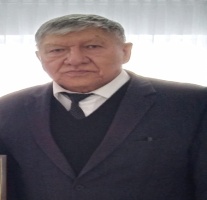 2Наурызбаева Рауя Алпыспаевна(секретарь)15.07.1957Секретарь Общественного совета87779900870rauya57@list.ru(Facebook, Instagram)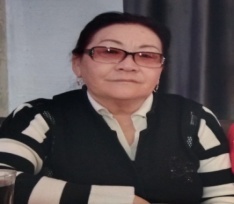 3Сарманов Талгат Манафович23.07.1963Председатель районного маслихата87777046330нет(Facebook, Instagram)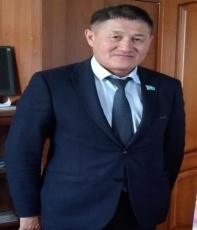 4Койгельдин Дәурен Бакытжанович23.09.1984Заместитель акима района87054973737нет(Facebook, Instagram)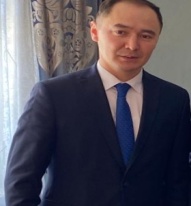 5Сулейменов Нурбек Сыдыкович28.01.1980Руководитель отдела занятости,социальных программ и регистрации актов гражданского состояния87777645300нет(Facebook, Instagram)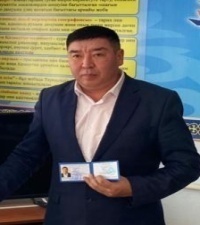 6Құмаров Нұрлан Құмарбекұлы18.12.1996Учитель средней школы имени шайжунусова87083038174kumarov_nk@mail.ru(Facebook, Instagram)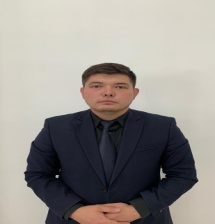 7Акшабаева Гульбаран Майлыбаевна17.11.1956Председатель районной территориальной избирательной комиссии87778513493mailybaeva gulbaran@qmail.com(Facebook, Instagram)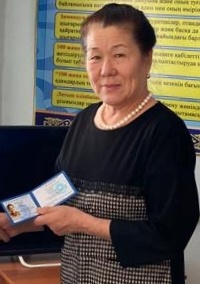 8Мухамадиева Гульрайхан Закарьяновна10.06.1958Начальник КХ ОФ ТОО "Казахавтодор" ДЭУ-2987776479328нет(Facebook, Instagram)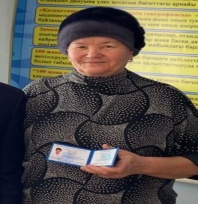 9Бекенов Болат Бекенович01.03.1960Инженер эксперт ТОО» VK ETNA"87052779291b_bekenov_vko@mail.ru(Facebook, Instagram)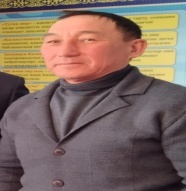 10Едик Владимир Владимирович22.06.1958пенсионер87057954771нет(Facebook, Instagram)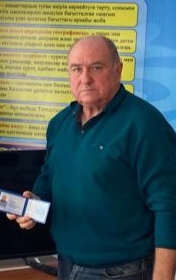 11Кушукпаев Жумабек Курмашевич19.10.1961Руководитель КХ " Талап»87777424250talap.1961@mail.ruжоқ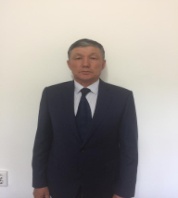 12Сарсембаев Бакытбек Кенесович01.01.1960Руководитель КХ " Айдын »877764261400нет(Instagram)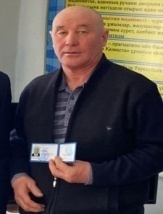 